EUROPA MONUMENTALDel 13 de Noviembre al 06 de DiciembreMadrid - Burdeos - París - Ámsterdam - Heidelberg - Praga - Budapest - Viena - 
Venecia - Florencia - Roma - Niza - Barcelona – Madrid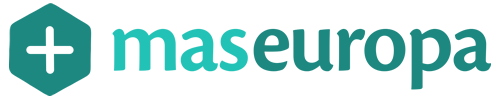 PRECIO INCLUYE Boleto aéreo Lima – Madrid – Lima // Vuelo DirectoTraslado de llegada y de salidaGuía acompañante durante todo el recorridoAutocar de lujo con aire acondicionado.Desayuno diario en todos los hoteles hospedados.Visitas incluidas a Madrid, París, Amsterdam, Praga, Budapest, Viena, Venecia, Florencia, Roma.Audio guías en gran parte del circuito. WI-FI  gratuito en el autobús. Seguro básico de viaje. PRECIO POR PERSONA EN DOLARES AMERICANOS:ITINERARIO AÉREO CONFIRMADO:ITINERARIO DÍA 1 (MIERCOLES) AMÉRICA • MADRIDEmbarque en vuelo intercontinental hacia Madrid.  DÍA 2 (JUEVES) MADRIDLlegada al aeropuerto internacional Adolfo Suárez Madrid – Barajas. Recepción y traslado al hotel. Alojamiento.  DÍA 3 (VIERNES) MADRID • BURDEOS 690 KMDesayuno y a primera hora de la mañana saldremos de Madrid pasando por las proximidades de la ciudad de Burgos para llegar a la frontera con Francia continuando a la ciudad de Burdeos, capital de la región de Aquitania. Alojamiento y resto del día libre.DÍA 4 (SÁBADO) BURDEOS • VALLE DEL LOIRA • PARÍS 560 KMDesayuno y salida hacia la Ciudad de la Luz realizando en el camino una parada en Blois. Disfrutaremos del encanto de una de las ciudades más impresionantes que componen la Región del Valle del Loira, conocida por su belleza y sus castillos. El castillo de Blois, declarado patrimonio de la Humanidad por la UNESCO en el año 2000 es considerado como uno de los más importantes. Después del tiempo libre continuaremos hasta París. Llegada y alojamiento.Y prepárense para sorprenderse. Por la noche se realizará una excursión opcional para navegar en un crucero por el río Sena viendo el París nocturno. Visita única en el mundo por la impresionante iluminación que acompaña a sus avenidas, plazas y monumentos. Ver iluminada la Catedral, El Ayuntamiento, Los Inválidos, El Arco del Triunfo, La Ópera y la Torre Eiffel entre otros es realmente un espectáculo.DÍA 5 (DOMINGO) PARÍSDespués del desayuno saldremos a recorrer la Ciudad del Amor pasando por la Avenida de los Campos Elíseos, La Plaza de la Concordia, El Arco del Triunfo, La Asamblea Nacional, La Ópera, La Catedral de Notre Dame, Museo del Louvre, Los Inválidos, el Campo de Marte, la Torre Eiffel, etc.Por la tarde tendremos una cita casi obligada. Realizamos la excursión opcional al Palacio de Versalles y sus jardines, donde vivieron tres reyes de Francia, Luis XIV, conocido como el Rey Sol, Luis XV y Luis XVI, hasta que estalla la Revolución Francesa. Realizaremos una visita interior, en cuyas salas y aposentos el guía nos relatará la historia, anécdotas y curiosidades de la vida monárquica de este lugar. Dispondrán también de tiempo libre para pasear por los espectaculares jardines de Palacio. Regreso a París.Por la noche realizamos la excursión opcional al más conocido espectáculo del mundo: Moulin Rouge.DÍA 6 (LUNES) PARÍSDesayuno y día libre para actividades personales, compras o realizar una excursión para seguir descubriendo los lugares que esta ciudad nos ofrece.En esta ocasión les proponemos la excursión opcional donde se visitará a la madre de las Catedrales Góticas, la que también inmortalizara Víctor Hugo, la Catedral de Notre Dame. Seremos espectadores de su colección de vitrales, el altar mayor donde fue coronado Napoleón, sus arbotantes, sus gárgolas y sus impresionantes naves. También recorreremos el famoso barrio latino disfrutando de sus pequeños callejones salpicados de simpáticos restaurantes y típicos cafés parisinos.  Continuaremos por la popular colina de Montmartre, emblemático rincón de París, donde además de la famosa plaza de los pintores encontramos la maravillosa Basílica del Sagrado Corazón de Jesús, edificio de estilo bizantino con su destacada e inconfundible arquitectura. Gozar de la bohemia parisina.Tarde libre para caminar por la zona de la Ópera, los Campos Elíseos o el Arco del Triunfo. Alojamiento.DÍA 7 (MARTES) PARÍS • BRUJAS • ÁMSTERDAM 570 KMDesayuno y a primera hora de la mañana saldremos hacia el norte para llegar a la frontera con Bélgica y continuar hacia Brujas. En esta singular ciudad medieval tendremos tiempo libre para caminar y reconocer el antiguo y nuevo Ayuntamiento, la Basílica de la Santa Sangre, la Catedral de El Salvador, el Lago del Amor, el canal que la rodea y tantos simpáticos rincones que harán de este lugar un sitio para la memoria. Más tarde proseguimos viaje hacia Ámsterdam. Llegada y alojamiento.DÍA 8 (MIÉRCOLES) ÁMSTERDAMDesayuno e interesante recorrido por esta pequeña ciudad con apenas unos 700.000 habitantes, que nos deslumbrará con su colorido y sus canales, y donde veremos la hermosa arquitectura de la estación, la Iglesia de San Nicolás, El puerto… Pasaremos delante de la casa de Ana Frank, la Iglesia de la Corona y finalizaremos con un pintoresco paseo a pie por el mercado flotante de flores.A continuación, realizaremos una excursión opcional a los simpáticos pueblos pesqueros de Marken y Volendam y en el camino efectuaremos una parada en una granja de quesos, para conocer cómo se fabrica de manera artesanal. En Volendam tendremos tiempo para pasear por una población de cuentos, con sus casas de maderas y toda la artesanía local expuesta en las pequeñas tiendas que acompañan a la calle principal. Continuamos a Marken, una antigua isla que fue anexada al continente, donde todo es a pie por sus estrechas calles, hasta llegar a su pequeño puerto. Si quieres conocer Holanda, no debes dejar de ir. Regreso a Ámsterdam. DÍA 9 (JUEVES) ÁMSTERDAM • CRUCERO POR EL RHIN • HEIDELBERG 520 KMDesayuno y salida hacia la frontera con Alemania. Bordeando la ciudad de Colonia llegaremos al río Rhin, la vía fluvial navegable más importante de Europa, en la que realizaremos un crucero de aproximadamente una hora. Durante la travesía nos acompañarán en ambos márgenes del río una sucesión de espectaculares castillos. También nos admiraremos con las vides sembradas en estas inclinadas laderas, que nos dan una idea de la dificultad de la vendimia en esta zona. Después del crucero continuaremos hasta la universitaria ciudad alemana de Heidelberg. Llegada y alojamiento.DÍA 10 (VIERNES) HEIDELBERG • NUREMBERG • PRAGA 505 KMDesayuno y salida hacia la amurallada ciudad de Nuremberg donde tendremos tiempo libre para caminar por su centro histórico y ver la Plaza del Mercado, apreciar la Bonita Fuente, La Catedral, La Iglesia de San Lorenzo, etc. Más tarde continuación a Praga. Llegada y Alojamiento.DÍA 11 (SÁBADO) PRAGADesayuno y paseo a pie por la ciudad de las cien torres, que nos irá maravillando a medida que avanzamos. Iniciamos el recorrido en la parte alta, pasando por la zona del Castillo, hasta la Iglesia Santa María de la Victoria que alberga la imagen del Niño Jesús de Praga. Pasaremos por el espectacular puente de Carlos y finalizaremos en la bella plaza de la Ciudad Vieja con su famoso reloj astronómico. Mucho por ver, mucho por disfrutar, mucho por saber de la ciudad natal de Kafka. Alojamiento. DÍA 12 (DOMINGO) PRAGA • BUDAPEST 525 KMDesayuno y salida hacia Budapest pasando por las proximidades de la ciudad de Brno para llegar a la frontera con Eslovaquia.  Más tarde, bordearemos Bratislava, y de esta manera llegaremos a la frontera con Hungría donde continuaremos hasta la capital, Budapest. Alojamiento.Por la noche tendremos oportunidad de realizar opcionalmente una de las excursiones más románticas de Europa, navegar el río Danubio. En ambas orillas se encuentra la más espectacular monumentalidad de la ciudad con El Parlamento, el Bastión de los Pescadores, la Colina de San Gerardo, el Teatro Nacional, El Mercado, el Hotel Gellér (conocido por sus baños termales), etc. Y qué decir de sus maravillosos puentes: el de la Libertad, Elizabeth y el de las Cadenas, que conserva una amorosa tradición…Regreso al hotel. Paseo irrepetible y por tanto inolvidable. DÍA 13 (LUNES) BUDAPEST • VIENA 250 KMDespués del desayuno recorreremos Buda y Pest. Las dos ciudades que conforman una sola. En la primera, subiremos al Bastión de los Pescadores para disfrutar desde lo alto de una especial vista de toda la ciudad acompañada de su inseparable río Danubio. También tendrán oportunidad de ver la Iglesia de Matías, quien fuera uno de los reyes más queridos de Hungría. Después bajaremos hacia la zona de Pest para ver la Catedral, el Parlamento (breve parada), la Ópera, la Avenida del Conde Andrássy y la particular y más hermosa plaza de la ciudad, la Plaza de los Héroes (breve parada). Tiempo libre para comer. Después saldremos hacia la frontera con Austria y así continuar hacia su capital, Viena. Llegada y alojamiento. DÍA 14 (MARTES) VIENADesayuno y visita de la ciudad más imperial de Europa recorriendo su elegantísimo anillo. En él veremos una de la Óperas más prestigiosa del mundo, el Hotel Imperial, Los Museos, el Palacio de Hofburg, el Parlamento, el Ayuntamiento, la Iglesia Votiva (templo que alberga la imagen de la Virgen de Guadalupe) y la Iglesia de San Carlos Borromeo. Avanzaremos hacia el Canal del Danubio, donde contemplaremos la zona moderna de Viena continuando hasta El Prater conocido por su famosa noria. Después realizaremos una parada en el Palacio del Belvedere (uno de los cinco palacios que pertenecieron al príncipe Eugenio di Savoia) para disfrutar de sus jardines. Tarde libre.Tendremos la posibilidad de participar de una excursión opcional para asistir a un concierto con composiciones de Mozart y Strauss. Viena, la ciudad de la música. DÍA 15 (MIÉRCOLES) VIENA • VENECIA 600 KMDesayuno y salida de la ciudad atravesando las regiones alpinas de Estiria y Carintia. Disfrutando de estos hermosos paisajes llegaremos a la frontera con Italia y, sin abandonar la belleza alpina, llegaremos a Venecia. Alojamiento.  DÍA 16 (JUEVES) VENECIA • FLORENCIA 260 KMDespués del desayuno nos dejaremos maravillar por la ciudad de las 118 islas y sus más de 400 puentes cuyas características la convierten en absolutamente única y exclusiva. Recorreremos el Puente de los Suspiros, La Plaza de San Marcos con su incomparable escenario donde destaca la Catedral, joya de la arquitectura, que nos muestra el esplendor vivido en esta ciudad. Tiempo libre.Para los que gusten, organizaremos una serenata musical en góndolas. No hay otro lugar en el mundo para vivir esto. Imperdible. Más tarde salida hacia la autopista para atravesar los Apeninos y llegar a la ciudad de Florencia. Alojamiento. DÍA 17 (VIERNES) FLORENCIA • ROMA 275 KMDesayuno y visita a pie por esta inigualable ciudad donde el arte nos sorprende a cada paso que damos. Recorreremos La plaza de San Marcos, pasando por delante de la Academia de las Bellas Artes y llegando al mercado de la Paja. Contemplaremos la combinación de hermosos mármoles en la fachada de la Catedral Santa María de las Flores y su inconfundible campanario de Giotto. También disfrutaremos del Baptisterio y sus célebres puertas del paraíso. Nos asomaremos al conocido Ponte Vecchio y llegaremos hasta la Plaza de la Santa Croce para admirarnos con la Basílica Franciscana del mismo nombre. Tiempo libre. Más tarde continuamos hasta Roma. Llegada y alojamiento.Por la tarde noche podremos realizar una excursión opcional a la Roma Barroca. Una parte de este recorrido es en autobús, contemplando la exuberancia del monumento conocido como el Altar de la Patria. Seguiremos por el muro Aureliano del siglo III, la popular y elegante Vía Veneto, La plaza Barberini, La fuente de las Náyades acompañada de la Basílica creada por Miguel Ángel, Santa María de los Ángeles, etc. Al abandonar el autobús, dispónganse a vivir la eternidad de esta ciudad. Llegaremos hasta la fuente más famosa del mundo, La Fontana de Trevi, veremos el Panteón de Agripa, con su cúpula abierta, y la histórica Plaza Navona. Y al final algo que nos sorprenderá… Nunca olvidaremos esta visita.DÍA 18 (SÁBADO) ROMADespués del desayuno recorreremos la Roma Papal, la Roma del Imperio y la Roma de la modernidad. Llegaremos hasta la Plaza Venecia y pasando por la Avenida de los Foros Imperiales apreciaremos la grandeza de esta urbe en los primeros años de la era cristiana. En ella también encontraremos Los Mercados de Trajano, El Templo de las Diosas Vestales y como cierre a esta perspectiva, la inconfundible figura del “Anfiteatro Flavio”, conocido como “El Coliseo”, símbolo inequívoco de la ciudad. Pasamos también por el circo Máximo, La Basílica patriarcal de Santa María la Mayor y atravesando el río Tíber llegaremos al Vaticano.Y dispónganse a liberar emociones. Les proponemos realizar la excursión opcional al Estado más pequeño del mundo con apenas 44 hectáreas, pero con un patrimonio cultural universal inconmensurable. Esta visita nos llevará por la grandeza de los Museos Vaticanos, hasta llegar a la Capilla Sixtina, y con un inmenso sentimiento, admirar los dos momentos de Miguel Ángel, la Bóveda (con 33 años) y el Juicio Final (con ya 60 años de edad). Y respetando el riguroso silencio, simplemente nos dejamos llevar. Continuaremos hacia la mayor Basílica del mundo, San Pedro, donde solo estando en su interior comprendemos la grandiosidad de este lugar. Nos recibirá Miguel Ángel, en este caso escultor, con la Piedad. No estará ausente el gran maestro Bernini y su famoso baldaquino en el Altar Mayor, protegido por la obra de Miguel Ángel, ahora arquitecto, con la famosa y enorme cúpula de la Basílica. Sin comentarios, sobran emociones.DÍA 19 (DOMINGO) ROMADesayuno y día libre.En este caso proponemos la excursión opcional de día entero con almuerzo incluido de Nápoles, Pompeya y Capri.  Saldremos de Roma, para llegar a Pompeya donde nos ofrecerán un café antes de entrar a visitar las ruinas de esta ciudad, que fue sepultada por las cenizas del volcán Vesubio en su erupción en el año 79 del Siglo I. La recuperación de esta ciudad nos permite imaginar la grandeza de esta cultura. Más tarde realizamos un pequeño recorrido de Nápoles, para llegar al puerto y embarcar con destino a la paradisíaca Isla de Capri. Desembarcamos y con un pequeño autobús subimos a 600 metros de altura para llegar a Anacapri. Esta ruta nos ofrece vistas panorámicas inolvidables. Aquí comeremos, tendremos tiempo libre y comenzaremos el regreso al puerto, para embarcar a Nápoles y así recuperar nuestro autobús de vuelta a Roma. La más mágica combinación entre cultura y paraíso. (Sólo en verano)DÍA 20 (LUNES) ROMA • PISA • NIZA 690 KMDesayuno y salida con destino a la ciudad de Pisa, identificada siempre por su famosa torre inclinada acompañada de un bello conjunto arquitectónico compuesto por la Catedral y el Baptisterio. Después del tiempo libre continuaremos nuestra ruta y, pasando por Génova, recorreremos la Riviera Italiana para llegar a la frontera con Francia y poco después a Niza, capital de la Costa Azul. Alojamiento.Por la noche se organiza la excursión opcional al mundialmente conocido Principado de Mónaco, donde la elegancia, la arquitectura y la iluminación se reúnen para formar un entorno único. Dispondrán de tiempo libre para visitar el Casino de Montecarlo. Todo el glamour. DÍA 21 (MARTES) NIZA • BARCELONA 660 KMDesayuno y salida hacia España atravesando las regiones de La Provence y Languedoc - Roussillon para llegar a la frontera. Entrando en Barcelona realizaremos una breve visita de la ciudad para conocer la Sagrada Familia, La Plaza Cataluña, El monumento a Colón, la Plaza España, etc. Alojamiento. DÍA 22 (MIÉRCOLES) BARELONA • ZARAGOZA • MADRID 620 KMDesayuno y salida hacia Zaragoza, donde realizaremos una breve parada para admirar el templo mariano más antiguo de la cristiandad, La Basílica de Nuestra Señora del Pilar, que forma parte de la enorme plaza del mismo nombre. Continuamos hacia Madrid. Llegada y Alojamiento.DÍA 23 (JUEVES) MADRIDDesayuno y recorrido por la ciudad donde conoceremos las principales avenidas, plazas y monumentos. Descubriremos lugares como la Plaza España, la Gran Vía, la Fuente de la Cibeles, la Puerta de Alcalá, la famosa plaza de toros de las Ventas, etc. Después, continuando por la zona moderna, finalizaremos en el Madrid de los Austrias. Encantos como la Plaza Mayor y la Plaza de Oriente darán un espléndido fin a este recorrido por la capital de España. Tarde libre.Recomendamos la excursión opcional a la ciudad imperial de Toledo, en cuyo recorrido apreciaremos el legado de las tres culturas que supieron compartir en armonía todo su esplendor. Importante visita para comprender la España ImperialDÍA 24 (VIERNES) MADRIDDesayuno, traslado al aeropuerto y con una cordial despedida, diremos…. ¡Hasta pronto!HOTELES PREVISTOS O SIMILARESMADRIDHotel MayorazgoCalle Flor Baja, 3BORDEAUXHotel B & B Bordeaux Centre Bègles1 Rue des Terres NeuvesPARISHotel Ibis París 17 Clichy-Batignolles10 Rue Bernard BuffetHEIDELBERGHotel Arcadia HeidelbergCarl-Benz-Str. 1PRAGAHotel PanoramaMilevská 7BUDAPESTHotel LeonardoBudapest, Tompa u. 30-34FLORENCIABest Western Plus CHC FlorenceVia Francesco Baracca, 199/ANIZAHotel Campanile Nice Aéroport459 Prom. des AnglaisBARCELONAHotel HLG Citypark Sant JustCarretera Reial,132NOTAS IMPORTANTES:Salidas confirmadas para las fechas indicadas. (No podrá modificarse)Espacios aéreos confirmados, hoteles sujetos a disponibilidad.No se podrán asignar asientos.Tarifa, Queue  e impuestos sujetos a cambios y o variación sin previo aviso, por disposición de la propia aerolínea.Las tarifas solo aplican en los vuelos PU 302/301Tarifa no endosable. No reembolsable y No transferible.Impuestos gubernamentales y cargos adicionales, están sujetos a cambios sin previo aviso hasta la emisión de los boletos.Los traslados incluidos en los programas son en base a servicio regular, es decir en base a grupos de pasajeros por destino. El pasajero debe de tener en cuenta que todos los traslados de llegada y salida del aeropuerto, hotel y las excursiones, deberá de esperar al transportista, en el lugar indicado y horario establecido (la información de horarios se les comunicará en el destino final). Si esto no sucediera el transportista no está en la obligación de esperar o buscar al pasajero y continuará con su ruta programada. Por lo tanto si el pasajero no cumple con los horarios establecidos y no accede a su servicio, no es responsabilidad del transportista; ni está sujeto a reclamaciones o reembolsos hacia la entidad prestadora del servicio. La empresa no reconocerá derecho de devolución alguno, por el uso de servicios de terceros ajenos al servicio contratado, que no hayan sido autorizados previamente por escrito por la empresa.Es necesario, siempre, verificar el peso de la maleta permitido por la línea aérea y en caso de tener alguna conexión también tomar previsiones.Todos los precios incluyen los impuestos y Queues obligatorios para la emisión de los boletos cotizados al 01 de Julio 2018.No aplica tarifa de Hab. Triple, Menor de edad ni otros descuentos. Tipo de cambio referencial en soles S/.  3.40. Material exclusivo para agencias de viajes.GENERALES:Para asegurar los cupos se requiere de un pre-pago de US$ 1000.00  por persona NO REEMBOLSABLE.Comisión fija: USD200 // Incentivo: USD 30.00El pago final debe de recibirse como máximo 45 días antes de la salida del Tour.Tarifas solo aplican para peruanos y residentes en el Perú. En caso no se cumplan el requisito, se podrá negar el embarque o se cobrara al pasajero un nuevo boleto de ida y vuelta con tarifa publicada y en la clase disponible el día del vuelo.No reembolsable, no endosable, ni transferible. No se permite cambios. Todos los tramos aéreos de estas ofertas tienen que ser reservados por DOMIREPS. Precios sujetos a variación sin previo aviso, tarifas pueden caducar en cualquier momento, inclusive en este instante por regulaciones del operador o línea aérea. Sujetas a modificación y disponibilidad al momento de efectuar la reserva. Consultar antes de solicitar reserva.Los traslados aplica para vuelos diurnos, no valido para vuelos fuera del horario establecido, para ello deberán aplicar tarifa especial o privado. Consultar.Tener en consideración que las habitaciones triples o cuádruples solo cuentan con dos camas. Habitaciones doble twin (dos camas) o doble matrimonial, estarán sujetas a disponibilidad hasta el momento de su check in en el Hotel. El pasajero se hace responsable de portar los documentos solicitados para realizar viaje (vouchers, boletos, entre otros) emitidos y entregados por el operador. Es indispensable contar con el pasaporte vigente con un mínimo de 6 meses posterior a la fecha de retorno. Domireps no se hace responsable por las acciones de seguridad y control de aeropuerto, por lo que se solicita presentar y contar con la documentación necesaria al momento del embarque y salida del aeropuerto. Visas, permisos notariales, entre otra documentación solicitada en migraciones para la realización de su viaje, son responsabilidad de los pasajeros. Domireps no se hace responsable por los tours o servicios adquiridos a través de un tercero inherente a nuestra empresa, tomados de manera adicional a los servicios emitidos por los asesores de nuestra empresa. Domireps no se hace responsable en caso de desastres naturales, paros u otro suceso ajeno a los correspondientes del servicio adquirido. El usuario no puede atribuirle responsabilidad por causas que estén fuera de su alcance. En tal sentido, no resulta responsable del perjuicio o retraso por circunstancia ajenas a su control (sean causas fortuitas, fuerza mayor, pérdida, accidentes o desastres naturales, además de la imprudencia o responsabilidad del propio pasajero). Tipo de cambio s/.3.50 soles.Tarifas, queues e impuestos aéreos sujetos a variación y regulación de la propia línea aérea hasta la emisión de los boletos. Precios y taxes actualizados al día 21 de agosto.CATEGORÍAHAB. DOBLEHAB. INDIVIDUALFECHA DE VIAJE3*+// 4*USD 3299.00USD 4099.0013 Nov. – 06 Dic.AEROLINEAVUELOFECHAORIGENDESTINOHR. SALIDAHR. LLEGADAPlus Ultra30213NOVLIMAMADRIDPlus Ultra30106DICMADRIDLIMA